STRUKOVNA ŠKOLA VICE VLATKOVIĆAPRAVILNIK O POSTUPKU UNUTARNJEG PRIJAVLJIVANJA NEPRAVILNOSTI I IMENOVANJU POVJERLJIVE OSOBE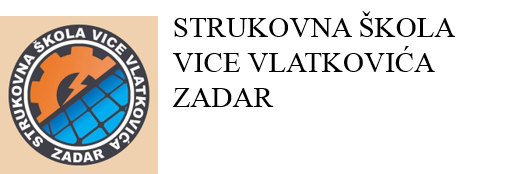 Zadar, 21. prosinac 2019. godineSukladno članku 18. Zakona o zaštiti prijavitelja nepravilnosti (NN 17/19) i članku 72. Statuta Strukovne škole Vice Vlatkovića Školski odbor na sjednici održanoj dana 13.prosinca 2019. godine, donosiPRAVILNIK O POSTUPKU UNUTARNJEG PRIJAVLJIVANJA NEPRAVILNOSTI I IMENOVANJU POVJERLJIVE OSOBEI. OPĆE ODREDBEČlanak 1.            Ovim Pravilnikom o postupku unutarnjeg prijavljivanja nepravilnosti i imenovanju povjerljive osobe (u daljnjem tekstu: Pravilnik ) pobliže se uređuje:1.  postupak unutarnjeg prijavljivanja nepravilnosti u ustanovi2. imenovanje povjerljive osobe i zamjenika ustanove za zaprimanje prijava nepravilnosti i vođenje postupka u vezi s prijavom nepravilnosti3. zaštita prijavitelja nepravilnosti i čuvanje podataka zaprimljenih u prijavi nepravilnosti od neovlaštenog otkrivanja.Članak 2.             Nepravilnosti su kršenja zakona i drugih propisa te nesavjesno upravljanje javnim dobrima, javnim sredstvima i sredstvima Europske unije koje predstavljaju ugrožavanje javnog interesa, a koja su povezana s obavljanjem poslova kod ustanove.             Prijavitelj nepravilnosti je fizička osoba koja prijavljuje nepravilnosti koje su povezane s obavljanjem poslova kod ustanove(u daljnjem tekstu: Prijavitelj).             Povjerljiva osoba je zaposlenik ustanove imenovan za zaprimanje prijava nepravilnosti i vođenje postupka u vezi s prijavom nepravilnosti.             Unutarnje prijavljivanje nepravilnosti je otkrivanje nepravilnosti ustanove.             Nadležno tijelo za vanjsko prijavljivanje nepravilnosti je pučki pravobranitelj. Članak 3.              Izrazi koji se u ovom Pravilniku koriste, a koji imaju rodno značenje, bez obzira na to jesu li korišteni u muškom ili ženskom rodu, obuhvaćaju na jednak način muški i ženski rod. II. POSTUPAK UNUTARNJEG PRIJAVLJIVANJA NEPRAVILNOSTIČlanak 4.              Postupak unutarnjeg prijavljivanja nepravilnosti započinje dostavljanjem prijave povjerljivoj osobi.               Prijava nepravilnosti sadrži podatke o Prijavitelju, naziv ustanove podatke o osobi i/ili osobama na koje se prijava odnos, datum prijave i opis nepravilnosti koja se prijavljuje.               Prijava se podnosi neposredno u pisanom obliku, a istu je moguće poslati poštom, dostaviti u elektroničkom obliku ili usmeno izjaviti na zapisnik.                                                                          Članak 5.             Po zaprimanju prijave povjerljiva osoba će:            - zaprimiti prijavu nepravilnosti             - ispitati prijavu nepravilnosti najkasnije u roku od 60 (šezdeset) dana od dana zaprimanja prijave             - bez odgode poduzeti radnje potrebe za zaštitu prijavitelja, ukoliko isti učini vjerojatnim da jest ili bi mogao biti žrtva štetne radnje zbog prijave nepravilnosti. III. IMENOVANJE POVJERLJIVE OSOBE I ZAMJENIKA ZA ZAPRIMANJE PRIJAVA NEPRAVILNOSTI Članak 6.               Povjerljivu osobu za unutarnje prijavljivanje nepravilnosti ustanove imenuje na prijedlog najmanje 20 % radnika. Ukoliko 20 % radnika ne donese predmetu odluku, Ustanova će povjerljivu osobu imenovati samostalno.              Imenovana povjerljiva osoba može se opozvati odlukom 20 % radnika, a u kojem slučaju će ustanova razriješiti imenovanu povjerljivu osobu i imenovati novu u roku od mjesec dana od dana donošenja odluke o opozivu. Do donošenje odluke o imenovanju nove povjerljive osobe poslove povjerljive osobe obavlja njezin zamjenik, osim ako okolnosti upućuju na to da je potrebno privremeno imenovati treću osobu za povjerljivu osobu.Članak 7.                Zamjenika povjerljive osobe stanove imenuje na prijedlog povjerljive osobe.                Ustanova imenuje povjerljivu osobu i zamjenika povjerljive osobe uz njihov prethodni pristanak.Članak 8.                Povjerljiva osoba dužna je:                 - prijavu o nepravilnosti proslijediti tijelima ovlaštenim na postupanje prema sadržaju prijave, ukoliko ista nije rješenja sa ustanovom                  - obavijestiti Prijavitelja, na njegovu zahtjev, o tijeku i radnjama poduzetima u postupku i omogućiti mu uvid u spis u roku od 30 (trideset) dana od dana zaprimanja zahtjeva                  - pisanim putem obavijestiti Prijavitelja o ishodu postupka odmah nakon njegova završetka                   - pisanim putem izvijestiti nadležno tijelo za vanjsko prijavljivanje nepravilnosti o zaprimljenim prijavama u roku od 30 (trideset) dana od dana odlučivanja o prijavi                  - čuvati identitet Prijavitelja i podatke zaprimljene u prijavi od neovlaštenog otkrivanja, odnosno objave drugim osobama.IV. ZAŠTITA PRIJAVITELJA NEPRAVILNOSTI I ČUVANJE PODATAKA ZAPRIMLJENIH U PRIJAVI NEPRAVILNOSTIČlanak 9.        Postupak zaštite Prijavitelja započinje dostavljanjem prijave nepravilnosti i provodi se sukladno propisima koje primjenjuju pučku pravobranitelj te odredbama Zakona o zaštiti prijavitelja nepravilnosti  (NN 17/19).        Ustanova će poduzeti sve nužne i potrebne mjere kako bi se zaštitio Prijavitelj od štetne radnje te će poduzeti nužne mjere zaustavljanja štetnih radnji i otklanjanja njihovih posljedica.        Identitet Prijavitelja, odnosno podaci na osnovi kojih se može otkriti njegov identitet te drugi podaci koji su navedeni u prijavi nepravilnosti zaštićeni su. Iznimno, a ukoliko Prijavitelj pristane na otkrivanje tih podataka ili ukoliko je u tijeku postupaka nužno otkriti identitet Prijavitelja, a u skladu s propisima s kojima se uređuje zaštita osobnih podataka nužno otkriti identitet Prijavitelja se može otkriti.Članak 10.          Osoba kojoj Prijavitelj prijavi nepravilnosti i svaka druga osoba koja sudjeluje u postupku po prijavi nepravilnosti dužna je štititi podatke koje sazna u prijavi.          Povezana osoba ima pravo na zaštitu kao prijavitelj ukoliko učini vjerojatnim da je prema njoj počinjena štetna radnja zbog povezanosti s Prijaviteljem.          Ustanova čuva podatke zaprimljene u prijavi od neovlaštenog otkrivanja, osim ukoliko isto nije suprotno zakonu.V. PRIJELAZNE I ZAVRŠNE ODREDBE Članak 11.            Ovaj pravilnik stupa na snagu osmog dana nakon objave na oglasnoj ploči ustanove.                                                                                               Predsjednik Školskog odbora:                                                                                                 ________________________                                                                                                        Ante Ivanac, dipl.ing.Ovaj Pravilnik objavljen je dana 13.12.2019. g. i stupio je  na snagu dana 21.12. 2019. godine.         Ravnatelj Škole:____________________                                                                                                       Tihomir Tomčić, dipl.ing.KLASA: 003-05/19-01/01URBROJ: 2198-1-62-02-19- 9   Zadar, 13.12.2019.g.